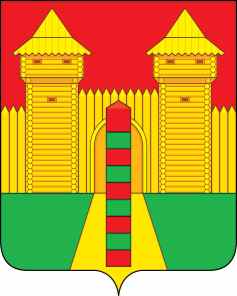 АДМИНИСТРАЦИЯ  МУНИЦИПАЛЬНОГО  ОБРАЗОВАНИЯ «ШУМЯЧСКИЙ   РАЙОН» СМОЛЕНСКОЙ  ОБЛАСТИПОСТАНОВЛЕНИЕот  10.08.2021г.  № 346          п. ШумячиВ соответствии с Федеральным законом от 05.04.2013 г. № 44-ФЗ «О контрактной системе в сфере закупок товаров, работ, услуг для обеспечения государственных и муниципальных нужд»,  Уставом муниципального образования «Шумячский район» Смоленской области Администрация муниципального образования «Шумячский район» Смоленской областиП О С Т А Н О В Л Я Е Т:1. Провести электронный аукцион на право заключить муниципальный контракт  на  приобретение колесного трактора с мощностью двигателя 70 кВт с комплектом навесного и сменного оборудования.2. Установить начальную (максимальную) цену муниципального контракта на  приобретение колесного трактора с мощностью двигателя 70 кВт с комплектом навесного и сменного оборудования в размере  2667 666,67 (два миллиона шестьсот шестьдесят семь тысяч шестьсот шестьдесят шесть) рублей 67 копеек.3. Отделу экономики и комплексного развития Администрации муниципального образования «Шумячский район» Смоленской области  подготовить проект документации по проведению электронного аукциона на право заключить муниципальный контракт на  приобретение колесного трактора с мощностью двигателя 70 кВт с комплектом навесного и сменного оборудования.      4. Контроль за исполнением настоящего постановления оставляю за собой.Глава  муниципального образования «Шумячский район» Смоленской области                                                 А.Н. ВасильевО проведении электронногоаукциона 